Functieomschrijving Reading Teacher Elementary Central SchoolAchtergrond Stichting Let’s CareStichting Let’s Care heeft, op de Filipijnen, een rehabilitatieprogramma voor mishandelde en misbruikte meisjes, een straatjongensproject en een eco farm. Daarnaast werken we nauw samen met lokale overheden en organisaties. De lagere school (Elementary Central School) hier in San Jose heeft ons gevraagd om geschikte stagiaires/vrijwilligers te zoeken.  Titel: Stagiaire/vrijwilliger Elementary Central SchoolLocatie: San Jose, Antique, Panay Island, FilipijnenTijdsbestek: BespreekbaarContract: Stagiaire/vrijwilliger, niet betaaldCombinatie mogelijk: Ja, deze functie kan gecombineerd worden met andere vakken, scholen of organisaties. Kijk bij onze andere vacatures of mail ons. TakenWij hebben goede afspraken gemaakt met deze partner over de taken en verantwoordelijkheden.Het is bedoeling dat de leerlingen die niet goed kunnen lezen in kleinere groepjes extra les krijgen in lezen. De leesboeken zijn in het Engels en de kinderen preken grotendeels ook Engels. Deze leerlingen hebben moeite met begrijpend lezen en de snelheid van het lezen. Afhankelijk van het kind zal er ook wat grammatica uitleg nodig zijn en daarnaast zijn de kinderen onzeker over hun leesvaardigheden. Ook hier zal aandacht aangegeven moeten worden. De kinderen zijn in de leeftijd van 6 tot 10 jaar. Het hoofd van de school staat erg open voor kennisoverdracht tussen personeel en vrijwilliger. Momenteel is er behoefte aan kennisoverdracht op het gebied van straffen en belonen op de juiste manier, maar andere onderwerpen voor staff training zijn ook welkom. Wie zoeken wij?Wij zijn op zoek naar PABO-, 2de graad- of 1ste graadstudenten/vrijwilligers of studenten/vrijwilligers met een andere relevante studieachtergrond in het onderwijs. Het is wel handig om affiniteit met lesgeven aan deze leeftijdscategorie. Interesse?Ben je helemaal enthousiast geworden? Meld je meteen aan via http://letscare.net/aanmelden/ Mocht je nog vragen hebben of meer informatie willen, mail ons of bezoek onze website. Vriendelijke groet,Martine KoemansManager Income Generating Projectswww.letscare.net workstudytravel@letscare.net martinekoemans@letscare.net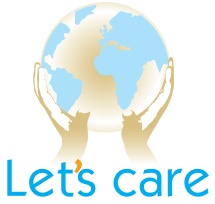 